Obec Tetov, Tetov 22, 533 16 Vápno u Přelouče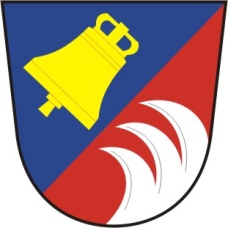 Starostka obce Tetov Vás zve na Zasedání zastupitelstva obce Tetov č. 6/2019, konané dne 18.9. 2019  od 17.00 hod. v zasedací místnosti OÚProgram: Program : 1. Zahájení                   2. Ověření zápisu z minulé schůze OZ                    3.  informace hospodaření obce k 31.8.2019                      4.  projednání a schválení žádosti o dotaci program obnovy venkova                  5. projednání a schválení žádosti o dotaci na provoz obchodu                  6. informace dotace ( kompostéry , DČOV)                  7. informace výstavba komunikace u stavebních parcel                  8. diskuse, různé                9. návrh usnesení                  10. závěr                                                                                                   Ivana Rajnetová                                                                                                   Starostka obce Vyvěšeno  :  10.9.2019Sejmuto :      18. 9. 2019